Муниципальное дошкольное образовательное учреждениедетский сада №6 «Колокольчик»Программа организации наставничествав МДОУ д\с № 6 «Колокольчик»«Ступеньки к мастерству»Г.ПучежРАЗДЕЛ 1. Пояснительная записка Программа организации наставничества «Успешный педагог» разработана с учетом Федерального Закона Российской Федерации от 29.12.2012 г. № 273 «Об образовании в Российской Федерации»; приказа Министерства образования и науки РФ от 17.10.2013 г. № 1155 «Об утверждении федерального государственного образовательного стандарта дошкольного образования»; Национального проекта «Образования»; Указа Президента Российской Федерации от 07.05.2018 г. № 204 «О национальных целях и стратегических задачах развития Российской Федерации на период до 2024 года»; Распоряжения Правительства Российской Федерации от 29.11.2014 г. № 2403-Р «Основы государственной молодежной политики Российской Федерации на период до 2025 года». 1.1. Актуальность и новизна программы«Учитель и ученик растут вместе»                                                                                               Конфуций В современных условиях реформирования системы образования особое значение приобретает тот факт, что молодой педагог должен в максимально короткие сроки адаптироваться в новых для него условиях практической деятельности. Сегодня система наставничества вновь заслуживает самого пристального внимания, в ней отражена жизненная необходимость начинающего педагога получить поддержку опытного профессионала, который способен предложить практическую и теоретическую помощь на рабочем месте. 	Актуальность. 	В 	практике 	работы 	любой 	дошкольной образовательной организации часты случаи, когда принятый на работу педагог — недавний выпускник вуза или колледжа, сдавший на высший балл все выпускные экзамены и защитивший дипломную работу в реальности испытывает большие трудности в начале своей профессиональной карьеры. Этот факт объясняется естественным процессом адаптации сотрудника к новым условиям перехода от учебной деятельности к трудовой или от одной профессии к другой, а также неким разрывом между теорией и практикой, т.е. по сути разницей в требованиях организаций, находящихся на разных ступенях образования, к компетентностям выпускника. Найти готового специалиста, который сможет приступить к работе без специально организованного сопровождения, почти невозможно. Молодые педагоги часто нуждаются в более глубоком знании психологии дошкольников, методик дошкольного образования, в освоении новых педагогических технологий. Это вовсе не означает низкое качество подготовки студентов в вузах и колледжах. Сами начинающие педагоги отмечают, что в процессе освоения профессии часть информации ими сознательно упускалась, поскольку они на тот момент считали ее ненужной.  Но уже в первые дни пребывания в дошкольном образовательном учреждении не в качестве гостя – практиканта, а работника они существенно меняют мировоззрение, расставляют иные приоритеты, формируют новые интересы. Если вовремя не помочь и не подержать молодого педагога в такой ситуации, а просто «отпустить в свободное плавание», то после первых недель душевного подъёма и эйфории неминуемо начнутся конфликты. Особенностью труда начинающих педагогов является то, что они с первого дня работы имеют те же самые обязанности и несут ту же ответственность, что и педагоги с многолетним стажем, а родители и коллеги по работе ожидают от них столь же безупречного профессионализма. И именно поэтому, целенаправленно управлять процессом развития личности молодых педагогов должны люди, имеющие специальную подготовку, владеющие знаниями и умениями в области педагогики, психологии, знающие основные развивающие программы и технологии воспитания и обучения детей дошкольного возраста. В нашем дошкольном образовательном учреждении используется системный подход по повышению профессиональной компетентности молодых специалистов, что позволяет молодому педагогу быстро адаптироваться к работе в дошкольном образовательном учреждении, избежать момента неуверенности в собственных силах, наладить успешную коммуникацию педагогического процесса, раскрыть свою индивидуальность и начать формирование собственной профессиональной траектории. Одним из моментов системного подхода стало возрождение наставничества. Наставничество – одна из форм передачи педагогического опыта, в ходе которой начинающий педагог практически осваивает персональные приемы под непосредственным руководством педагога – наставника. Наставник – опытный педагог учреждения, принимающий на себя функцию обучения молодого педагога в период прохождения им испытательного срока. Молодой педагог – работник учреждения в период обучения и вхождения в должность под руководством педагога – наставника. В МДОУ «Детский сад № 228» (далее по тексту – ДОУ) это: ⎯ педагоги, не имеющие трудового стажа педагогической деятельности в дошкольном образовательном учреждении;  ⎯ педагоги, имеющие трудовой стаж не более 3 лет; ⎯ педагоги, не имеющие квалификационной категории. Использование системы наставничества в ДОУ позволяет молодым педагогам быстро адаптироваться к работе в детском саду, придать уверенности в собственных силах, убедиться в верности профессионального выбора, научиться плодотворно взаимодействовать со всеми участниками педагогического процесса, проявить себя, получить мотивацию к дальнейшему самообразованию. В коллективе, где грамотно построена система наставничества, есть поощрение взаимопомощи, творческих начинаний, молодой педагог быстро и безболезненно адаптируется к новым условиям работы. 1.1. Цели и задачи программы Цель: организация работы по обеспечению помощи и поддержки начинающим педагогам в становлении их профессиональной компетенции в условиях реализации ФГОС ДО.  Задачи: ⎯ Оказывать практическую помощь молодым педагогам в период их адаптации в дошкольном образовательном учреждении. ⎯ Обеспечивать непрерывность профессионального образования молодого педагога, повышать его теоретико-методический уровень и квалификацию. ⎯ Обеспечивать обмен опытом успешной педагогической деятельности. ⎯ Оказывать помощь в работе с одаренными детьми и детьми с ОВЗ. ⎯ Создавать условия для самореализации и саморазвития молодых педагогов. ⎯ Создавать условия для повышения квалификации молодых педагогов через прохождение процедуры аттестации на 1 квалификационную категорию. 1.2. Планируемые результаты освоения программы Наставничество предполагает индивидуальные и коллективные формы работы с молодыми педагогическими работниками, не имеющими трудового стажа педагогической деятельности в ДОУ или имеющими трудовой стаж не более 3-х лет.  С позиции администрации ДОУ наставничество является одним из методов адаптации к профессии и позволяет ДОУ практически «воспитывать» кадры со специфическими знаниями и навыками, актуальными в данный момент и с учетом детско-родительского контингента, специфики педагогического коллектива и прочих аспектов.  Молодому педагогу наставничество дает возможность получить поддержку опытного сотрудника, укрепить уверенность в собственной состоятельности и профессиональной компетентности. Педагогу – наставнику наставничество позволяет передать свой педагогический опыт, поделиться персональными приемами непосредственно с молодым педагогом.  Таким образом, наставничество позволяет:  ⎯ повысить уровень профессиональной подготовки и квалификации молодого педагога; ⎯ создать положительный настрой в профессиональной деятельности; ⎯ быстрее достичь рабочих показателей, необходимых ДОУ;  ⎯ передать накопленный наставниками опыт;  ⎯ регулировать текучесть кадров; ⎯ увеличить долю молодых педагогов, принявших участие в конкурсах профессионального мастерства различного уровня до 10%. В процессе обучения наставник предоставляет новичку необходимую для работы информацию, отслеживает процесс усвоения знаний, формирование нужных навыков, мотивацию к работе. Обучение проходит непосредственно на рабочем месте, иллюстрирует реально возникающие ситуации и весь трудовой процесс, что позволяет реализовать на практике полученные теоретические знания. Наставничество предусматривает наличие критериев к отбору самого педагога – наставника. Им может быть выбран только тот работник ДОУ, который отвечает ряду требований:  ⎯ является профессионалом в педагогической деятельности;  ⎯ обладает коммуникативными навыками и гибкостью в общении; ⎯ имеет стабильные показатели в работе, высшее или среднее специальное образование, стаж педагогической работы не менее 5-ти лет; ⎯ первую или высшую квалификационную категорию; ⎯ желает стать наставником.  1.3. Основные принципы Программы Добровольность и целеустремленность работы наставника. Морально-психологическая совместимость наставника и молодого педагога. Доброжелательность и взаимное уважение. Согласованность 	содержания 	работы 	наставника 	по профессиональному становлению молодого педагога с содержанием годового плана и основной образовательной программы дошкольного образования. Направленность 	плановой 	деятельности 	наставника 	на профессиональное становление молодого педагога. РАЗДЕЛ 2. Содержание программы 2.1. Этапы и сроки реализации программы Программа рассчитана на 2 года и представляет собой комплекс взаимосвязанных мероприятий, направленных на реализацию поставленных цели и задач. Организация наставничества включает в себя три этапа.  Первый этап – адаптационный.  Определяются обязанности и права молодого педагога, а также исходный объем его знаний и умений, чтобы выработать программу наставничества. Процесс повышения профессионализма молодых педагогов строится с учетом следующих факторов: базового образования; личных особенностей (творческий потенциал, индивидуальный стиль, способы усвоения информации и т. п.); педагогических потребностей.  Второй этап – основной.  Педагог – наставник разрабатывает и реализует программу наставничества, предоставляет молодому педагогу материалы для самосовершенствования. Соответственно, должен быть разработан индивидуальный план наставничества на определенный период с конкретным содержанием, сроками исполнения и формой работы, направленный на знакомство «новичка» с программами, реализуемыми ДОУ и рабочей документацией; педагогическое самообразование и самовоспитание молодого педагога; участие в работе методических объединений, творческих групп; участие в режимных моментах и мероприятиях ДОУ.  Большую эффективность по сравнению с традиционными формами работы (беседами, консультациями, посещениями и обсуждениями непрерывной образовательной деятельности) имеют инновационные: психологические тренинги, творческие группы, конкурсы, «круглые столы», «мозговой штурм», разработка и презентация моделей образовательной деятельности с детьми. Педагог – наставник может помочь молодому коллеге создать персональный сайт, куда размещаются консультации для родителей, педагогические находки, методические рекомендации и разработки. Следует подчеркнуть взаимовыгодное сотрудничество педагога – наставника и новичка в русле аттестации на педагогическую категорию.  Третий этап – контрольно-оценочный. Наставник анализирует проделанную работу, выявляет ошибки и недочеты, ставит задачи по их устранению, определяет степень готовности к самостоятельному выполнению функциональных обязанностей молодого педагога. Педагог – наставник не просто передает молодому педагогу необходимую информацию, но также и контролирует ее усвоение, указывает на ошибки, недочеты и заблуждения путем конструктивной критики, корректирует выполнение трудовой функции.  2.2. Организационные основы наставничества Наставничество организуется на основании приказа заведующего МДОУ «Детский сад № 228». Приказ о закреплении наставника издается не позднее двух недель с момента назначения молодого педагога на должность. Руководство деятельностью наставников осуществляет старший воспитатель.  Заведующий ДОУ выбирает наставника из наиболее подготовленных педагогов по следующим критериям:  ⎯ высокий уровень профессиональной подготовки;  ⎯ развитые коммуникативные навыки и гибкость в общении;  ⎯ опыт воспитательной и методической работы;  ⎯ стабильные результаты в работе;  ⎯ богатый жизненный опыт;  ⎯ способность и готовность делиться профессиональным опытом;  ⎯ стаж педагогической деятельности не менее 5 лет.  Наставник может иметь одновременно не более двух подшефных педагогов. Кандидатуры наставников рассматриваются на педагогическом совете и утверждаются заведующим ДОУ. Назначение производится при обоюдном согласии наставника и молодого педагога, за которым он будет закреплен. Замена наставника производится приказом заведующего ДОУ в случаях: ⎯ увольнения наставника;  ⎯ перевода на другую работу подшефного или наставника;  ⎯ привлечения наставника к дисциплинарной ответственности;  ⎯ психологической несовместимости наставника и подшефного. Показателями оценки эффективности работы наставника является выполнение молодыми или начинающими педагогами ДОУ целей и задач в период наставничества. Оценка производится по результатам промежуточного и итогового контроля, участия молодого педагога в конкурсных мероприятиях и мероприятиях по обобщению опыта. Документы, регламентирующие организацию работы наставничества: ⎯ положение о наставничестве; ⎯ протокол педсовета, на котором было принято решение о закреплении педагогов – наставников за молодыми педагогами;⎯ приказ заведующего об организации наставничества в ДОУ; ⎯ приказ заведующего о закреплении педагогов – наставников за молодыми педагогами. По окончании срока наставничества педагог – наставник в течение 10 дней должен сдать старшему воспитателю следующие документы: отчет о проделанной работе, план работы по наставничеству профессионального становления с оценкой педагога – наставника, о проделанной работе и отзывом с предложениями по дальнейшей работе молодого педагога. 2.3. Формы и методы работы с молодыми педагогами в рамках внутрикорпоративного обучения Индивидуальные: консультирование , беседы, анкетирование, наблюдение, тестирование, самообразование, участие в конкурсах, самообучение в информационном пространстве интернет сети.Групповые: семинары, тренинги, практикумы, конференции, практические занятия, участие в конкурсах, лектории, выставки, дискуссии.2.4. Перечень программных мероприятий ⎯ Мероприятия, направленные на решение задач Программы, с указанием сроков, необходимых для их реализации . ⎯ План мероприятий ⎯ Примерный План работы с молодым педагогом педагога – наставника на учебный год . 2.5. Механизм реализации Программы Оценка результатов и показателей выполнения основных мероприятий Программы, их эффективности осуществляется в порядке, установленном действующим законодательством.  Механизм реализации программы включает в себя: механизм управления программой; распределение сфер ответственности; контроль за реализацией программы. Руководителем программы является старший воспитатель, который несет персональную ответственность за ее реализацию и конечные результаты. Руководитель программы: ⎯ осуществляет координацию деятельности участников программы по эффективной реализации ее основных механизмов;⎯ подготавливает проекты решений о внесении изменений и дополнений в программу;⎯ подготавливает по окончании года проект о ходе реализации программы. ⎯ организует внедрение информационных технологий в целях управления реализацией программы и контроля за ходом выполнения ее мероприятий. Соисполнителями Программы являются педагоги – наставники и молодые педагоги ДОУ. Молодые педагоги: ⎯ участвуют в реализации мероприятий Программы. ⎯ несут ответственность за своевременную и качественную подготовку и реализацию программных мероприятий; ⎯ осуществляют самоанализ результативности участия в реализации программных мероприятий. Педагоги – наставники: ⎯ несут ответственность за своевременную и качественную реализацию программы;⎯ осуществляют 	ведение ежемесячной отчетности реализации программы;⎯ подготавливают доклады о ходе реализации программы; ⎯ разрабатывают в пределах своих полномочий проекты, предложения, необходимые для выполнения программы;⎯ подготавливают по окончании года предложения по уточнению мероприятий программы на очередной учебный год, а также механизм ее выполнения.Организационно-методическое и информационное сопровождение Программы осуществляется Педагогическим советом. Контроль за выполнением Программы осуществляет заведующий ДОУ. 2.6. Система контроля Цель: выявить эффективность процесса реализации Программы Задачи:  ⎯  Определение проблем, причин их возникновения; ⎯ Проведение корректирующих воздействий, направленных на приведение полученных результатов реализации Программы в соответствии с намеченными целями и задачами. ⎯  Контроль деятельности молодых педагогов (приложение 5). Раздел 3 Оценка эффективности реализации Программы 3.1. Оценка эффективности реализации Программы Эффективность реализации Программы определяется с помощью системы показателей, отражающих развитие системы образования в дошкольном образовательном учреждении в соответствии с целью и задачами Программы, выраженных в индикаторах результативности относительно начала реализации Программы, в динамике по годам и на конец реализации Программы . Заключение В современных условиях система наставничества в ДОУ является эффективной формой становления и развития профессиональной компетентности молодых педагогов. Поскольку наставничество является процессом двусторонним и представляет собой партнерские взаимоотношения, то основным условием его эффективности является мотивационная готовность наставника передать свои знания, умения и опыт молодому педагогу. Современный воспитатель заинтересован в освоении новых форматов педагогического наставничества, перспективных и потенциально ресурсных для профессионального развития, персонифицированного повышения квалификации в совместной образовательной деятельности, формирования своего имиджа на муниципальном уровне. В результате педагог приобретает уверенность в правильном выборе профессии.  Большую эффективность по сравнению с традиционными формами работы (беседы, консультации, посещения и обсуждения занятий) имеют новые нетрадиционные или модернизированные: психологические тренинги, творческие лаборатории, деловые игры, диспуты, конкурсы, круглые столы совместно с родителями, «мозговые штурмы», разработка и презентация моделей ООД с детьми.  Молодые педагоги создают портфолио достижений на персональном сайте, куда вносятся педагогические находки, достижения, анкеты с отзывами на проведенные занятия, мероприятия. Это дает возможность увидеть динамику в профессиональном становлении молодого педагога в процессе наставнической деятельности.  Учитывая возможности педагогического коллектива ДОУ (в коллективе 45% педагогов – стажистов) и преимущества наставничества как формы профессиональной адаптации и повышения квалификации, этому методу отдается значительное предпочтение. Именно эта работа ускоряет процесс вхождения начинающего воспитателя в образовательную, педагогическую среду. Педагог чувствует себя увереннее, закрепляется его убеждение в правильном выборе профессии. В результате молодые коллеги проходят аттестацию на первую квалификационную категорию по должности «воспитатель», участвуют в профессиональных конкурсах, на заседаниях городских педагогических сообществах.  В коллективе, где опора на положительные качества воспитателя сочетается с высокой требовательностью к нему, живут хорошие традиции, дух высокой ответственности, товарищеской взаимопомощи, творческой инициативы, тогда начинающий воспитатель быстро и безболезненно входит в педагогический коллектив. Литература Бережнова О.В., Тимофеева Л.Л. Оценка профессиональной деятельности педагога детского сада. Методическое пособие. — М., 2014.  Наставничество в ДОУ / портал информационной поддержки специалистов дошкольных организаций Ресурсы образования [Электронный ресурс]. — Режим доступа: http://www. resobr.ru/article/39808-organizatsiyaraboty-s-molodymi-pedagogamivdou?ustp=W&ustp=W.  Наставничество как метод обучения персонала. Помощь молодым специалистам на новой работе/ FB.ru [Электронный ресурс]. — Режим доступа: http://fb.ru/article/254159/ nastavnichestvo-kak-metodobucheniyap ersonala - pomosch - molodyim - spetsialistam-na-novoyrabote.  О роли наставничества в дошкольном образовательном учреждении/ Дошкольная академия / Выпуск № 60—61, октябрь 2015 [Электронный ресурс]. — Режим доступа: http://io.nios.ru/articles2/74/10/ o-rolinastavnichestva-v-doshkolnomobrazovatelnom-uchrezhdenii Принято Педагогический совет №2 от 11.01.2023Е.К.Трапезина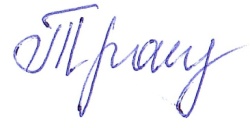 Утверждено Приказ № 6 от 11.01.2023 г.Заведующий Л.А.Шумилова.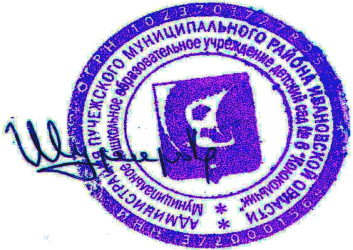 Содержание Содержание Страница Раздел 1. Пояснительная записка Раздел 1. Пояснительная записка 1.1. Актуальность и новизна программы 3 1.2. Цели и задачи программы 5 1.3. Планируемые результаты реализации программы 6 1.4. Основные принципы Программы 7 Раздел 2. Содержательный разделРаздел 2. Содержательный раздел2.1. Этапы и сроки реализации программы 7 2.2. Организационные основы наставничества 8 2.3. Формы и методы работы с молодыми педагогами в рамках внутрикорпоративного обучения 10 2.4. Перечень программных мероприятий 11 2.5. Механизм реализации программы 12 2.6. Система контроля 13 Раздел 3. Оценка эффективности реализации Программы Раздел 3. Оценка эффективности реализации Программы 3.1. Оценка эффективности реализации Программы 13 